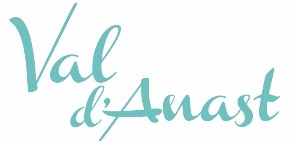 Centre Communal d’Action Sociale11 rue de LohéacMaure-de-Bretagne35330 VAL D’ANAST 02 99 34 89 61Mail : servicepopulation@valdanast.fr FICHE D’INSCRIPTION SUR LE REGISTRE COMMUNAL DE PRÉVENTION(Également valable dans le cadre du plan de prévention canicule / grand froid)Pour être inscrit(e) sur la liste préventivement établie en mairie à la demande du gouvernement, veuillez remplir les rubriques ci-après :NOM : ……………………………………….   Prénom : ………………………………….Date de naissance : …………………………. Adresse : ………………………………………………………………………………………Commune : ……………………………………..    –    35330 VAL D’ANASTTéléphone : ………………………………  Mail : …………………………@……………..Personne en situation de handicap ?         OUI                               NON Le cas échéant, deuxième personne souhaitant s’inscrire :NOM : ……………………………………….   Prénom : ………………………………….Date de naissance : …………………………. Personne en situation de handicap ?         OUI                               NON  1 . Personne(s) à prévenir en cas d’urgence2 . Quels sont les organismes ou personnes qui interviennent à votre domicile ?Avez-vous la téléassistance ?         OUI                                     NON(cocher la case correspondante)Aide à domicile (cocher les cases correspondantes)       OUI                      NON   Coordonnées de l’organisme ou de la personne ……………………………………………..………………………………………………………………………………………………………… Jour(s) de visite : Lundi      Mardi      Mercredi     Jeudi      Vendredi     Samedi    Dimanche  Portage des repas (cocher les cases correspondantes)       OUI                      NON   Jour(s) de visite : Lundi      Mardi      Mercredi     Jeudi    Vendredi      Samedi     Dimanche  Autres visites régulières par semaine                      OUI                      NON(cocher les cases correspondantes) Préciser :     vos enfants           vos voisins            vos amis              autres   Nombre de visites par semaine :    1 fois      2 à 3 fois       4 à 5 fois      6 à 7 fois   Jour(s) de visite : Lundi     Mardi      Mercredi       Jeudi     Vendredi     Samedi    Dimanche  3 . Inscription(cocher les cases correspondantes)Monsieur le Maire, par la présente :        Je vous confirme que je souhaite être inscrit(e) sur le registre communal de
        prévention (plan d’alerte climatique ou sanitaire)        J’atteste que les personnes à prévenir acceptent que je vous communique         leurs coordonnées	A Val d’Anast, le ………………………….	Signature précédée de la mention manuscrite	« Lu et approuvé »Conformément à la loi informatique et libertés du 6 janvier 1978 modifiée, vous bénéficiez d’un droit d’accès et de rectification aux informations qui vous concernent. Si vous souhaitez exercer ce droit et obtenir communication des informations vous concernant, veuillez vous adresser au CCAS – 11 rue de Lohéac – Maure-de-Bretagne – 35330 Val d’AnastVeuillez retourner cette fiche d’inscription sous enveloppe avec la mention « CONFIDENTIEL »Par courrier à l’adresse suivante :	OU	Dépôt à l’accueil des Mairies Mairie de Val d’Anast – CCAS					de Maure-de-Bretagne11 rue de Lohéac - Maure-de-Bretagne			ou de Campel35330 VAL D’ANASTNOM :NOM :Prénom :Prénom :Adresse :Adresse :Téléphone fixe :Téléphone fixe :Téléphone portable :Téléphone portable :